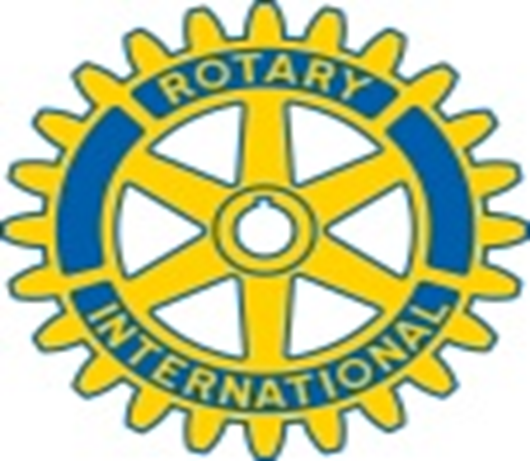 ROTARY CLUB OF BOISE SUNRISE2022 Grant ApplicationDeadline is March 1, 2022(Submit all requested documents and application to email address boisesunriserotary4@gmail.com)Rotary Club of Boise Sunrise funding priority objectives are projects that promote youth development, literacy, local area improvements, and/or aid disadvantaged populations. Grant amounts range from $500 to $5,000. Amount awarded may be less than requested in the proposal. For questions, contact Emily Johnson via boisesunriserotary4@gmail.com or 208-570-5666ORGANIZATION APPLYING FOR FUNDING: CONTACT’S NAME & TITLE:							AMOUNT OF THIS REQUEST: 							ADDRESS: (include street address if different) 	________________________________________________________________________________________________________________________	TELEPHONE NUMBER: 		FAX NUMBER: 	EMAIL ADDRESS: 					    WEBSITE: 					BOISE SUNRISE ROTARIAN SPONSOR (optional): 							GEOGRAPHIC AREA SERVED: 	PROJECT NAME: TOTAL PROJECT COST: $PERCENT THIS REQUEST REPRESENTS OF PROJECT TOTAL: %INCLUDE A BUDGET WITH APPLICATION PACKETON AN ATTACHMENT OF NO MORE THAN TWO PAGES, PLEASE ADDRESS THE FOLLOWING AREASAPPLICANT ORGANIZATIONAL BACKGROUND – Include organizational mission statement and purpose, and history of accomplishments.PROPOSAL Description of the projectProject goals, objectives, timeline, and anticipated impact.Role of organization staff/volunteers.Who will benefit from this project?How will you monitor your work and how will you measure success or effectiveness?What are your other potential and actual sources of financial or other support for this project?Explain how your project meets the Rotary Club of Boise Sunrise funding objectives.RECOGNITION – Grant recipients shall publicly recognize Rotary and/or The Rotary Club of Boise Sunrise; please describe the ways in which Rotary will be recognized.BUDGET – Attach a Budget that details the expenses for the project.ADDITIONAL INFORMATION – Please address here anything else about your organization or project you think is relevant to this proposal.COMPLETE APPLICATION MUST INCLUDE: Cover Letter Completed Grant Application Form Question Reponses and BudgetVerification of tax-exempt status under Section 501(c)(3) of the IRS code. (Copy of IRS Determination Letter preferred)Applications must be received by March 1, 2022. Grant recipients will be notified in writing of their award. Submit completed applications to boisesunriserotary4@gmail.com*Please submit entire grant application as one PDF document. 